В соответствии с Жилищным кодексом Российской Федерации, постановлением Правительства Российской Федерации от 06.05.2011 № 354 «О предоставлении коммунальных услуг собственникам и пользователям помещений в многоквартирных домах и жилых домов», Положением о Министерстве жилищно-коммунального хозяйства и энергетики Камчатского края, утвержденным постановлением Правительства Камчатского края от 19.12.2008 № 426-ППРИКАЗЫВАЮ:1. Утвердить нормативы потребления твердого топлива (угля, дров) при наличии печного отопления для населения на территории Камчатского края согласно приложению к настоящему приказу.2. Рекомендовать органам местного самоуправления муниципальных образований в Камчатском крае отменить нормативные правовые акты, которыми утверждены нормативы потребления твердого топлива (угля, дров) при наличии печного отопления, с даты вступления в силу настоящего приказа.3. Настоящий приказ вступает в силу через 10 дней после дня его официального опубликования.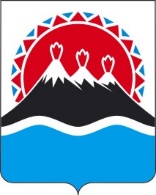 МИНИСТЕРСТВО ЖИЛИЩНО-КОММУНАЛЬНОГОХОЗЯЙСТВА И ЭНЕРГЕТИКИКАМЧАТСКОГО КРАЯПРОЕКТ ПРИКАЗА № [Номер документа]г. Петропавловск-Камчатскийот [Дата регистрации]Об утверждении нормативов потребления твердого топлива (угля, дров) при наличии печного отопления для населения на территории Камчатского края Врио Министра[горизонтальный штамп подписи 1]П.С. Редькин